Про дострокове припинення повноважень депутатів районної радиРозглянувши заяви депутатів районної ради Рогатюка Сергія Сергійовича та Гвоздік Людмили Станіславівни про складення депутатських повноважень, керуючись  ст.5 Закону України «Про статус депутатів місцевих рад», ст.43 Закону України «Про місцеве самоврядування в Україні», враховуючи рекомендації постійної комісії з питань регламенту, депутатської етики, законності, правопорядку та місцевого самоврядування, районна радаВИРІШИЛА:Припинити достроково повноваження депутатів Звягельської районної ради  VIІІ скликання, зокрема:         - Рогатюка Сергія Сергійовича, обраного за виборчим списком  Житомирської регіональної організації Політичної партії «Опозиційна платформа – ЗА ЖИТТЯ»           - Гвоздік  Людмили Станіславівни  обраною за виборчим списком Житомирської обласної організації політичної партії "СЛУГА НАРОДУ" у зв’язку з особистими  заявами про складення ними депутатських повноважень.2. Надіслати дане рішення  до Звягельської  районної територіальної виборчої комісії для  розгляду.Голова районної ради                                                    Артур ЗАГРИВИЙ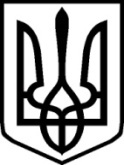 УКРАЇНАУКРАЇНА                                   ЗВЯГЕЛЬСЬКА  РАЙОННА РАДА                                   ЗВЯГЕЛЬСЬКА  РАЙОННА РАДАЖИТОМИРСЬКОЇ ОБЛАСТІЖИТОМИРСЬКОЇ ОБЛАСТІР І Ш Е Н Н ЯР І Ш Е Н Н ЯШістнадцята сесія  VІІІ  скликаннявід  05 травня  2023  року